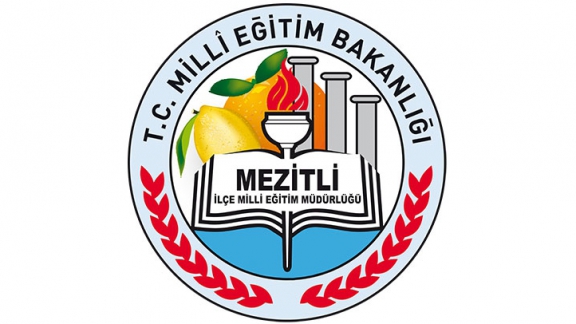 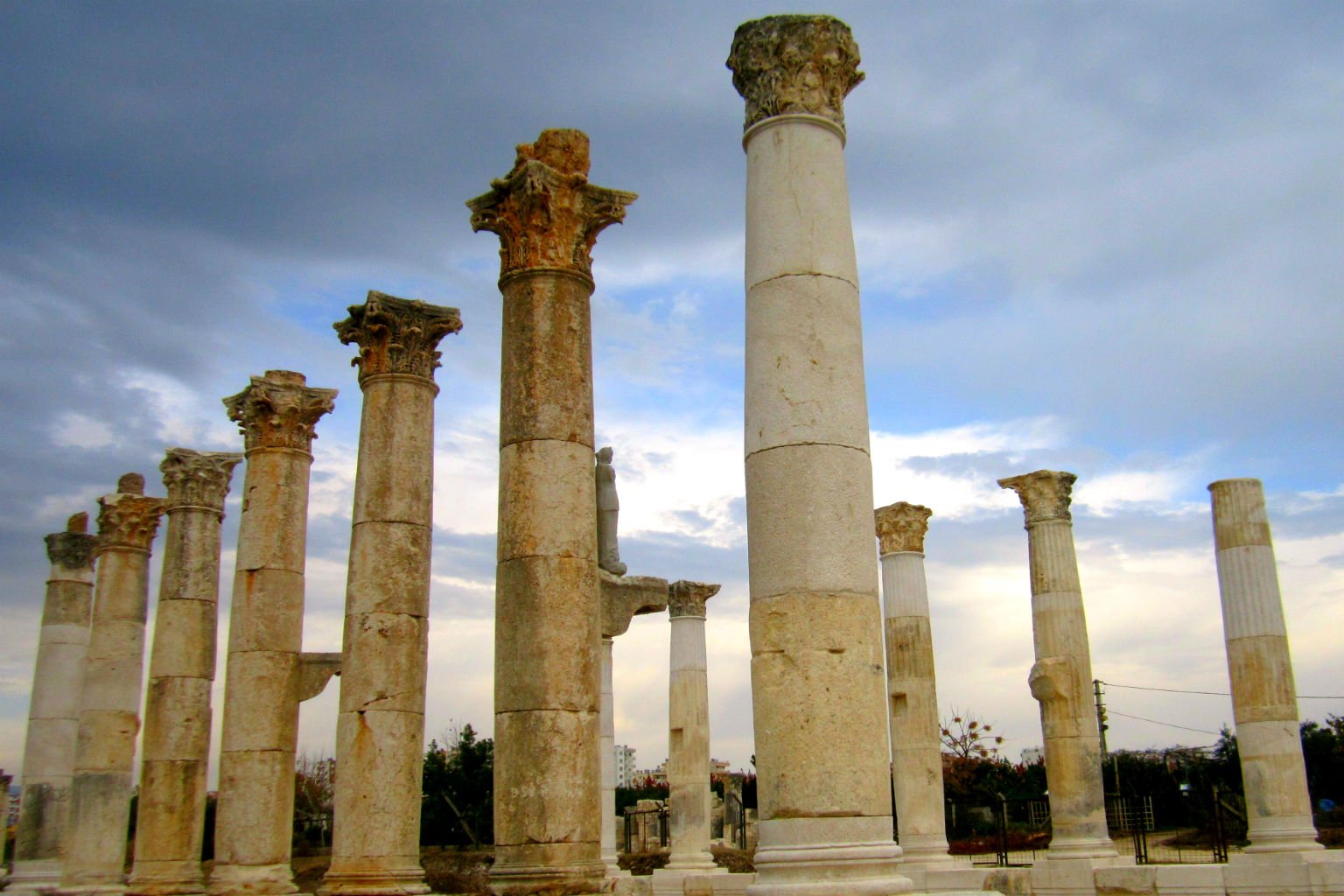 PROJENİN ADIMEZİTLİ İÇİN ÇALPROJENİN GEREKÇESİPopüler kültürün çocuk ve gençler üzerinde yarattığı etki nedeniyle ilçemizde önemli değerlerimiz olan yerlerin unutulmaya yüz tuttuğu görülmüş ve bu kültür mirasımızın yeniden canlandırılarak gençlerimize sevdirilmesi gerekliliği düşünülmüştür. Bununla birlikte ilçemizi tanıtacak bir müzik klibinin beğeni toplanacağı düşünülmüştür. Çekimlerin doğal ortamlarda yapılması elzemdir, ayrıca çekimler yapılırken Mersin Üniversitesi İletişim Fakültesi’ nden de yardım alınacaktır.PROJENİN ÖZETİİlçemizin ve Güzel Sanatlar Lisemizin tanıtımına katkı sağlamak için, ilçemizdeki tarihi ve turistik yerlerde bir klip çekilecektir. Klipte öğrenciler ve öğretmenler hem müzik aleti çalıp hem de şarkı söyleyecektir.PROJENİN AMACI VE HEDEFLERİGüzel Sanatlar Lisesine olan ilginin artmasını sağlamak, yetenekli öğrencilerin başvurusunu arttırmak.Müzik konusunda yetenekli çocuklarımıza kendilerini geliştirmeleri ve yetiştirmeleri için olanak sunmak ve onları bir nevi topluma göstermek.Mezitli’ nin gizli kalmış yerlerini keşfederek reklamını yapmakGüzel Sanatlar Lisemizin kabiliyetini göstermekÇekilecek olan klibi ilçemizdeki bütün okulların web sitesinde yayınlatmakBelediye ve kaymakamlıkla işbirliği yaparak onlarından desteğini almakPROJEDEN SORUMLU KİŞİLEROkul İdarecileriMüzik ÖğretmenleriÖğrencilerGönüllülerPROJENİN UYGULAMA ADIMLARISöylenecek şarkının seçimiŞarkıyı söyleyecek öğrenci ve öğretmenlerin tespitiŞarkı söylenecek mekanların seçimiKlibin çekilmesi, gerekliyse montajıYaygınlaştırmasının yapılmasıGeribildirimlerin toplanmasıPROJE UYGULAMA YERİNEVİT KODALLI GÜZEL SANATLAR LİSESİPROJE SÜRESİProjenin 2015-2016 Eğitim-Öğretim yılında başlatılması ve fayda sağladığı takdirde ileriki yıllarda da çalışmalara devam edilmesi düşünülmüştür.PROJENİN MALİYETİMekanlara transfer işlemleri okul servis araçları marifetiyle sağlanacaktır.PROJE ÇIKTILARIProjeye katılan öğrenci ve öğretmen sayılarıProjeyle ilgili hazırlanacak olan poster, afiş, ilan, broşür, dergi ve/veya davetiyelerSÜRDÜREBİLİRLİKAlınacak olumlu dönütler neticesinde bir sonraki yıl için planlanacak yeni etkinlikler projenin sürdürülebilir olduğunu gösterecektir.RİSKLERÖğretmen, öğrenci ve/veya okul idaresi açısından motivasyon ve ilgi eksikliğiTeknik donanım eksikliğiPROJEYİ HAZIRLAYAN EKİPAhmet YALKIN-Şube MüdürüM. Turgay KAYIRANTolga ERDİNÇ  Metin COŞKUNIŞIKVolkan ÖZELHasan ATABEYSırma UYARUğurcan TOGAYPROJEYİ HAZIRLAYANINADI SOYADI, E-MAIL, TEL:Mezitli İlçe Milli Eğitim Müdürlüğü 